Št.: 011-23/2017Datum:  11.04.2017Z  A  P  I  S  N  I  K15.  redne seje Odbora za družbene dejavnosti,ki je bila v torek, 11. aprila 2017, s pričetkom ob 17.00 uri, v sejni sobi v pritličju Občine Izola, Sončno nabrežje 8, 6310 Izola.Prisotni člani: Romina Kralj, Matej Vatovec, Vesna Hrovatin Pečarič (sejo je zapustila ob 18.00), Manca Vadnjal (seji se je pridružila ob 18.00), Saša Glavaš.Odsotni člani: Marjetka Popovski, Deniz Ajse Altinoz, Martina Soban, Ambra Šlosar KarbičOstali prisotni: Kristina Zelić, vodja Urada za družbene dejavnosti Občine Izola,Nerina Bonassin Battelli, integrativna psihoterapevtka in supervizorka,Dorotea Kralj, spec. za supervizijo,Nina Kasal, prevajalka Občine Izola.Predsednica je ugotovila, da Odbor za družbene dejavnosti ni sklepčen, saj so bili prisotni štirje (4) od devetih (9) članov.Ker Odbor ni bil sklepčen je Predsednica z dnevnega reda umaknila 1. točko »Potrditev zapisnika 14. redne seje Odbora za družbene dejavnosti z dne 21. 3. 2017.Dnevni red:Izvajanje programa psihoterapevtske dejavnosti v občini Izola;Poročilo o izvedbi programa za leto 2016.K  točkama 1 in 2Izvajanje programa psihoterapevtske dejavnosti v občini Izola;Poročilo o izvedbi programa za leto 2016.Predsednica Romina Kralj je predstavila tematiko in problematiko seje in predala besedo gostjama, ge. Dorotei Kralj in ge. Nerini Bonassin Battelli.Dorotea Kralj je poudarila smiselnost odvijanja dejavnosti v Izoli, en dan v tednu v Kopru (na željo strank). Smiselno bi bilo okrepiti preventivne programe in zgodnjo pomoč otrokom.Član Saša Glavaš je izpostavil, da je bila v Izoli ukinjena dobra, strokovno podkovana služba, Svetovalnica za mlade in starše. Gostji sta poudarili smiselnost uvedbe Šole za mlade in starše v Izoli, če so starši poučeni lahko prej in učinkoviteje pomagajo otrokom. Kot je povedala, otroci in starši do njih pridejo po pomoč prepozno, potrebno bi bilo ukrepati veliko prej. Vedno več je tudi otrok, ki jih napotijo zdravniki. Poudariti je potrebno, da je program namenjen vsem občanom in ni vezan na šole in vrtce. Pereč problem ostaja ustrezen prostor v Izoli za izvajanje programa. Nerina Bonassin Battelli je izpostavila razloge, zaradi katerih se starši in otroci obračajo nanjo. Gre predvsem za neuspeh v šoli, kljub sposobnosti, neprimerno obnašanje v šoli in doma, strah pred šolo, nasilno vedenje med vrstniki, motnje razpoloženja, stiske zaradi ločitve (v sodelovanju s CSD), čustvene motnje, težko prilagodljivost šolski situaciji (npr. otroci migrantov), starši s težavami pri vzgoji. Poudarila je, da bi bilo potrebno spremeniti vzdušje v šolah in nuditi pomoč vzgojiteljicam in učiteljem, supervizijo.Prvi stik s pomoči potrebnimi poteka preko telefona, potem pride do soočenja, ponavadi je vabljena cela družina. Kristina Zelič je na koncu predlagala za naslednje šolsko leto izobraževanje, supervizijo v šolah in vrtcih. Potrebno je tudi čim prej najti primeren prostor za izvajanje dejavnosti. Potrebno je izobraževati učitelje in delati na preventivi ter ponovno uvesti Šolo za starše.Seja se je zaključila ob 18.22.Zapisala:Nina Kasal                                                                                                                                                                                                             P r e d s e d n i c a                                                                                                           Romina Kralj, l.r.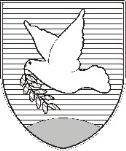 OBČINA IZOLA – COMUNE DI ISOLAOBČINSKI SVET – CONSIGLIO COMUNALEOdbor za družbene dejavnostiComitato per le attività socialiSončno nabrežje 8 – Riva del Sole 8	6310 Izola – IsolaTel: 05 66 00 100, Fax: 05 66 00 110E-mail: posta.oizola@izola.siWeb: http://www.izola.si/